BANK SOAL MKKS KABUPATEN SLEMANMATERI PENGAYAAN UN BAHASA INGGRIS SMP 2015-2016PAKET 5This text is for question 1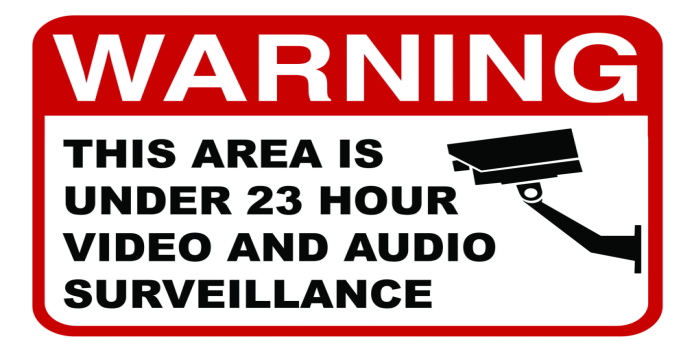 The text means that ….This area is under controlled by the audio and video for 23 hoursThis area is monitored by the audio and video for 23 hoursThe audio and  video is in 23 hours under controlledThe audio and video is in this area for 23 hoursThis text is for questions 2 and 3From the text we know that Yohanita is a … student.rich						clever	boastful				beautifulThe text is written by the writer … on her success to be the best graduate of the school.to ask for Yohanita’s attention		to show Yohanitas’s ability		to congratulate Yohanitato send his best regardsThis text is for questions4 and 5What is the communicative purpose of the text ?To tell about the beginning of the News English extracurricular.To send an important message to the other people.To describe the extracurricular.To forward the message.When will the extracurricular begin?Saturday at 2 pmMonday, Oktober, 5, 2015.Saturday, Oktober, 24 , 2015Saturday, Oktober, 24 , 2015 at 2 pm.This text is for questions 6 and 7From the text we know that ... .employees are allowed to smoke in certain placesemployees are not allowed to smoke in the hotelonly visitors are allowed to smoke in the hotelnobody is allowed to smoke in the hotel“ It is near the pantry”.The undelined word has similar meaning with ... .toiletkitchenstoreroomdining roomThis text is for questions8 and 9Who is celebrating the birthday?Anni.Annis.Breatries.Randolph.When will the birthday party start?7.30 p.m.7.30 a.m.6.30 p.m.6.30 a.m.This text is for questions10 and 11TWO-DAY CAMP FOR STUDENTSWhat is the purpose of the text?To inform the trainers' time table.To guide students in their activities.To warn the students about bad weather.To compare it with other camping schedule.What will they do if there is a bad weather?The trainer will guide the participants.Campers will move to the nearby villas.Conmittee will send the students home.Participants should always follow the schedule.This text is for questions 12 to 14“ ... I will visiy you… “. The word you refers to….BiankaAnnisaGrandparentsBianka and Annisa“ ... will you fetch me in my grandparents` house?The underlined word means ... .joindrop inpick upaccompanyWhere does Bianka live?Solo.Madiun.Surabaya.Yogyakarta.This text is for questions 15 to 17From the text we know that ... .the seminar will be held for 2 dayswe must confirm to Itje Chotidjah,M.Edit is about Teaching Learning English seminarthe seminar will be held in Erlangga AuditoriumHow long will the seminar will be held?2 days3 days4 days5 daysWhat is the purpose of the text?To tell about games and songs.To inform the 2015 EFL seminar.To explain songs in speaking skills.To describe the games in teaching English.This text is for questions 18 to 20“ And dry it using the cloth.”The underline word refers to ... .the cablethe blenderthe containerthe blender containerWhat should we do after grinding?Press the switch off.Wash the blenderUnplug the cableDry the blender“... remove the small lid...”.The synonym of underlined word is ... .capglassbottlecontainerThis text is for questions 21 to 24How old did Lohan begin her acting career ?9101112Why does the writer write the text?To tell the career of a personTo inform about an American actress.To report an American actress, model andpop singerTo describe about Lohan, an American actress, model andpop singer“ ... Another World;anditmade her popular...”.What does the underlined word refer to?The soap opera Another World.Magazine advertisements.A child fashion model.Her acting career.What does the text mostly tell us about?Show business in America.A successful American artist.Tips to be successful actress.A fashion model from America.This text is for question 25 to 27A.dryB.wetC.cleanD.dirtyA.houseB.schoolC.kitchenD.class roomA.knowB.knewC.knownD.to knowThis text is for questions 28 to 30From the text above we know that Dewi Kadita is … .Dewi Mutiara’s sisterThe king of South Ocean an Unhappy beautiful girlKing Munding Wangi’s daughterWhat is the main ideaof the last paragraph?The miracle of healing.The queen of South Ocean.The South Ocean sacred water.The greatness of NyiRoroKidul.What do we learn from the story?A good heart will guide us to get blessing life.The south ocean water  will cure our illness.Be careful, others may trick us in our life. To get success we must walk far away.This text is for questions 31 to 33What does the text mostly talk about?Moeslem holiday.Imitating the soun of wind.Islamic celebration in Indonesia.Traditional moeslem celebration.Why does the sultan of Ngayogyakarta hold the Gerebeg Besar celebration?Because he is a Moeslem.To meet the people need there.To attract tourist to come there.Because people urge him to do so.“...Idhul Adha that occurs in the month of Zulhijah “.The underlined word has similar meaning with ... .staycallfinishhappenThis text is for questions 34 to 37What was Amelia Earhart flying alone in 1932?To North america.To Atlantic Ocean.To England.To Ireland.Why is a pilot in a great difficulty without an altimeter at night?She can not see how high she is above the seaShe can not be able to reach the land smoothlyShe will get a further trouble in Ireland safelyShe will run into bad weather directlyThe main idea of the third paragraph is ... .Amelia was honoured by president HooverAmelia was welcomed warmly in EuropeAmelia finally landed in Ireland safelyAmelia was a famous woman pilot“There , she did not know about the height of the plane “.( par.1 )The underlined word refers to ... .EnglandNorth AmericaNewfoundlandthe Atlantic OceanThis text is for questions number 38 to 40A.likeB. hateC.famousD.interestingA.goB.wentC.to goD.goesA. happilyB.regularlyC.carefullyD.carelesslyThis text is for questions 41 to 43From the text we know that jellyfish live in … .fresh watersalt waterhot waterdirty water  What is the main idea of paragraph 3?White blood.Nervous system.Chemical reaction.Thing creates jellyfish light.“Some jellyfish can glow in darkness by making their own light” (par. 3)The word “glow” in the sentence means ... .moveshineappearproduceThis text is for questions 44 to 46What does the story tell us about?The Gods’ way to test the King’s goodness and wisdom.The Life of The King’s who was wise and wisdomThe small famous kingdom called MergosonoThe prince’s experience in studying abroad.From the story we know that . .  .finaly the King was unable to prove his goodness and wisdom.the Prince Sembrana was finally executed by the King the King refused to upload the law to his own son.the Prince Sembarana was still safe and aliveWhat do we learn from the story?Always ask villagers since they never tell a lie. To get authentic information we must see villagers.To prove our wisdom and goodness we must killed others.Keeping our goodness and wisdom may cause us live prosperously.For question number 47were -  around -  there -  them -  several –people -  blood -  with -  lying down1       2	           3           4	5	6	 7	 8	  9	The best arrangement of the jumbled words above is … .3 – 1 – 5 – 7 – 2 – 4 – 6 – 9 – 8		3 – 1 – 5 – 6 – 9 – 8 – 7 – 2 – 43 – 1 – 5 – 6 – 9 – 8 – 7– 4 – 2		3 – 1 – 5 – 7 – 2 – 4  – 6– 8– 9go – she – isn’t – to – Ana and Ani – but – at home – Tika’s house1        2        3       4             5              6           7                    8The best arrangement of the jumbled words above is … .1-2-3-4-5-6-7-82-4-5-3-6-7-3-12-3-4-1-6-5-7-85-1-4-8-6-2-3-7This text is for question 49Read the following sentences.1. Rabbits  have a short tail.2. They have large powerful hind legs.3. They are digitigrades animals.4. They have long ears.5. The rabbits have four feet.6. They move around on the tips of their toes.7. The hind feet have four toes.8. Rabbitsare mammals.9. The two front paws have five toes.The meaningful paragraph of the jumbled sentences above is ….8-4-5-2-9-7-3-6-18-4-2-5-9-7-3-6-11-8-4-5-9-7-6-3-2 1-8-2-9-5-7-6-4-3Arrange the sentences into a good paragraph.On the day of the competition, those princes shot their arrows. All of them did it perfectly. The king found it difficult to choose. Therefore, the princes began to fight and kill each other.Until now, one day in every year, usually in February or March, people go to the south sea. On that day, a great number of worms come out from the sea. People call these worm nyale. People believe that those nyalesare Princess Mandalika's hair.Princes Mandalika was so desperate. She didn't want anyone killing each other because of her. That's why she decided to go to the sea. She died in the south sea of Lombok. The king and princes were sad and felt guilty. They regretted and stopped fighting.Once upon a time in Lombok, there was a kingdom named Kuripan. The king of Kuripan was very wise. He had a daughter, named Mandalika. She was so beautiful. Many princes wanted to marry her. To choose the one that would be his son-in-law, the king had an arrow shooting competition. The best one would be Mandalika's husband.The best arrangement of the paragraph above is … .1-2-3-42-3-1-43-1-2-44-1-3-2To Our Beloved Student Yohanita.CONGRATULATIONSWe would like to congratulate you on your success to be the best graduate of SMP Al Azhar this year.You deserve to get such a title because of your best marks of all subjects of the final examination. We are proud of you so much.We hope that you will inspire the students.Mr. SuyantoM.PdMonday, Oktober, 5, 2015From : AnindiaHi, Tantri       I just inform you thatthe News English extracurricular will be started on Saturday, Oktober, 24 , 2015 at 2 pm.  Please forward this message to our classmates. Thanks a lot for forwarding this textAnnouncementTo : All employees, staf and visitorWe provide some place for smoking in this hotel.On the first floorIt is beside the display roomOn the second floorIt is at the corner near the emergency stairsOn the third floorIt is next to the toiletOn the fourth floorIt is near the pantryThere is also one outside the hotel. It is behind the security roomThank youThe staff managementPlese join us for party dinnerto celebrateANNI’S THIRTIETH BIRTHDAYSaturday eveningApril 20, 2015 at seven-thirtyAddressRandolp, MasachusettsBreatries and Lester WingatePhone : 98765432Kindly respond RSVP hereFriday, Dec 2'7,2013Friday, Dec 2'7,2013Saturday, Dec 28,2013Saturday, Dec 28,201306.00006.1511.0013.0015.0016.0017.3019.0020.0021.30Gather in schoolyardGet on the busArrive at the venueBuild tentsBreakParticipant introductionFree timeDinnerPlay gamesHave a rest04.3005.0007.0008.0011.0012.0013.0015.0017.00Subuh prayerMorning exercisesShower time and breakfastMountain ClimbingRetum to camp siteLunchPlay gamesClosing ceremonyGoing homeNote :This camping programme is supervised by experienced outbound trainers.Every participant must follow the schedule.In case of bad weather, villas are provided near the camp area.Note :This camping programme is supervised by experienced outbound trainers.Every participant must follow the schedule.In case of bad weather, villas are provided near the camp area.Note :This camping programme is supervised by experienced outbound trainers.Every participant must follow the schedule.In case of bad weather, villas are provided near the camp area.Note :This camping programme is supervised by experienced outbound trainers.Every participant must follow the schedule.In case of bad weather, villas are provided near the camp area.Yogyakarta,15 Kusumanegara StreetMay 6th, 2012Dear AnnisaTo: Anisah at schooHello, how is everything ? I miss you so much, long time no see. May God bless you. Next holiday I plan to visit my Grand parents in Semarang. If I have enough time, I will visit you. Will you take me to “Kota Tua”? I have heard about it a lot.       By the way, will you fetch me in my grandparents` house? Its on Jl. Patimura 20 Semarang. I will be there on July 20th, 2012 I am looking forward to enjoy it. Will you tell me how to get there? I’m afraid I must say goodbye. I am looking forward to your reply.Yours,Bianka2015 EFL SeminarGames and Song in Teaching Speaking skillFeaturing :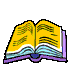 Itje Chotidjah,M.Ed            October 5 – 8 , 2015Erlangga AuditoriumFor more information, visit www.erlangga.co.id                          Contact : 871-4900How to operate a blenderMake sure the switch is off.Place ingredients into the blender container. Add some water if needed.Put the lid on.Place the container on the motor housing.Plug in the cable.Select one of two speed buttons as required. Use PULSE switch for precision blending. When adding ingredients or seasonings, remove the small lid for adding things in the middle of the blender lid.After grinding, press the switch off.Unplug the cable.After using ,wash the blender container. And dry it using the cloth.Lindsay Dee Lohan (born July 2, 1986) is an American actress, model, and pop singer. Lohan started in show business as a child fashion model for magazine advertisements and television commercials. At age 10, she began her acting career in the soap opera Another World;and it made her popular ; at 11, she made her motion picture debut by playing identical twins in Disney's 1998 remake of The Parent Trap.Lohan got the status of being a shining actress when she got the roles in the films Freaky Friday, Confessions of a Teenage Drama Queen, Mean Girls and Herbie: Fully Loaded, Her subsequent roles include appearances in A Prairie Home Companion and Bobby. In 2004, Lohan launched her second career in pop music yielding the albums Speak (2004) and A Little More Personal (Raw) (2005).It was raining heavily and Murni was (25) … and cold. She had forgotten to bring her raincoat to school again. As she walked in the rain, she remembered her  mother reminding her in the morning not to forget her raincoat. She wished she had not been so forgetful.Murni was always forgetful. Once, she forgot to feed her cat. The cat got so hungry that it messed up the (26) …looking for food. Murni also always forgot to do her homework. Therefore, she was often punished by her teacher. Once, her teacher sent her to see the headmaster for not remembering to do her English homework for the third time.Murni's mother did not (27) … what else to do with her. She was getting tired of having to remind Murni to do her homework, to lock the door, to feed the cat and to brush her teeth. Murni, too, wished that she could just remember to do all these things, without being reminded.NYI RORO KIDULOnce upon a time, there was a beautiful princess named Kadita. Because of her beauty she was called Dewi Srengenge. It means  the goddess of sun. Her father was King Munding Wangi. Although he had a beautiful daughter he was unhappy because he always expect to have a son.The King decided to marry Dewi Mutiara. He had a son from her. Dewi Mutiara wanted her son to become a king in the future. She asked the King to send his daughter away. The King didn’t agree.Dewi Mutiara called a black wizard to curse Kadita. She wanted Kadita’s beautiful body full of ulcer. Then Kadita’s body was full of ulcer. It smelled bad. The beautiful princess cried.The King was very sad. No one could cure his daughter’s illness. The king didn’t want her daughter to be a rumour so he sent his daughter away.The poor princess didn’t now where to go. However, she had a noble hearth. She didn’t have any bad feeling about her step mother. She walked for almost seven days and seven nights. Then, she came to the south ocean. The ocean was so clean and clear. She jumped into the water and swam.      Suddenly there was a miracle. The ocean water cured her illness. She became more beautiful than before. She also had a power to command the whole South Ocean. She became a fairy called Nyi oro Kidul or The Queen of South Ocean.Garebeg BesarGarebeg or grebeg means “sound of wind”.It is one of the traditions of the palace Ngayogyakarta Hadiningrat that is for the first time held by Sultan Hamengkubuwana I. It involves the whole royal families, all royal office and the whole people. Formally,gerebeg is religious that it is related with the birthday of prophet Muhammad SAW and also the two of Islam holodays ( Idhul Fitri and Idhul Adha ).Politically, Gerebeg also explains about the title of Sultan that is Islamic  ( ngabdurrahman Sayidin Panotogomo Kalifatullah ). It is held three times in a year which are Gerebeg maulid, Gerebeg besar and Gerebeg Syawal. It is held in the area of the palace and nearby, like the north square. Gerebeg Besar or the great gerebeg is held in the palace of Ngayogyakarta Hadiningrat to celebrate Idhul Adha that occurs in the month of Zulhijah. In java calendar, Zulhijah is called as the great month of Besar. Beside to celebrate Idhul adha, the celebration of Gerebeg Besar is also to celebrate the Moeslem who has just finished their duty, doing hajj to the holy land, Mecca. For ordinary people, Gerebeg Besar is also called Lebaran Kaji (Haji).The year of 1932, Amelia Earhart was flying alone from North America to England ina small one-engine airplane.At midnight, several hours after she had left Newfoundland, she ran into bad weather. to make things worse, her altimeter failed. (the altimeter shows the height of the plane above the ground). At night, and in a storm, a pilot is ina great difficulty without altimeter. At times, her plane nearly plunged into theAtlantic Ocean. There , she did not know about the height of the plane.   Just before dayligth,there was a further trouble. Amelia noticed flames coming from the engine. Would she be able to reach land?. There was nothing to do except to keep going and to hope.Amelia Earhart did reach Ireland, and for the courage she had shown, she was warmly welcomed in England and in Europe. when she returned to the United States, she was honored by President Hoover at a special dinner in the White House. From that time on, Amelia Earhart was famous.What was so important about this flight? Amelia was the first woman to fly the Atlantic Ocean alone and she had set record of fourteen hours and fifty-six minutes.Daniel RadcliffeDaniel was born on July 23, 1989 in London. He isthe only child in his family. He has become very (38) ... after he role as the young wizard Harry Potter. He has wanted to be an actor since he was five years old.  Now, he has become a famous actor. He said, “ I wan to continue to act.But I also want to be director or writer.”Danie (39) ... to an all boy school. It means there are no girls at all there. He love toplay pranks on his friends. As an English boy, Daniel love football. He is a fan of Fulham Football Club. He also likes to watch wrestling and formula one racing. Music? He practice (40) ... . He is a big fan too. He prefers punk rock. Now, Daniel is ready for his last Harry Potter movie.Jellyfish are not really fish. They are invertebrate animals. This means that unlike or people, they have no backbones. In fact, they have no bones at all.Jellyfish have stomachs and mouths, but no heads. They have nervous systems for sensing the world around them, but no brains. They are made almost entirely of water, which is why you can look through them.Some jellyfish can glow in darkness by making their own light. The light is made by a chemical reaction inside the jellyfish. Scientists believe jellyfish glow for several reasons. For example, they may glow to scare away predators or to attract animals they like to eat.Most jellyfish live in salt water, apart from a few types that live in fresh water. Jellyfish are found in oceans and seas all over the world. They live in warm, tropical seas and in icy water near the north and south poles.A Folktale from Central Java      There was a small kingdom called Mergosono. Although Mergosono was small, it was famous because the king was a very good and wise man.      One day, the gods heard about the king’s goodness and wisdom. So, they decided to test him. The king of the gods sent four of his gods to Mergosono to test the king. At that time, the king’s son, Pangeran Sembara was studying abroad. One of the gods disguised as Pangeran Sembara and two others as villagers while one disguise as a villager who was killed by Pangeran Sembara. The two villagers then went to see the king to tell him about the death of their friend. They said that they saw the prince killed their friend.       “I accept your report. But my son hasn’t returned from his study. I will hold my judgment until his return. If my son indeed killed your friend then I will give him the punishment he deserves. But if you lie then I will punish you for ruining my family’s good name,” said the king.      When the two villagers left, the king called his trusted advisors. He asked for their opinion about this matter. They all agreed that if the report was true then the prince should be punished. The king was sad to hear that but he knew he had to uphold the law.      The next morning the false prince came to see his father. He admitted killing the villager. So the king decided to execute the prince for his wrong doing.      The next day the prince was going to be hung as his punishment. When the executioner hanged the prince, suddenly his body disappeared and a voice was heard across the field. “King of Mergosono, you really are a wise and justified king. You pass my test. So I will give you and your people prosperity as long as you and your descendant stay true and wise. Don’t be sad. Your son is well and on his way home to see you.”       When the sound was gone, the people of Mergosono yelled with joy. Their prince was safe and they knew that their king was a wise man. When the prince finally arrived home, they held a party to celebrate the event.Adapted from http://indonesianfolklore.blogspot.com/search/label/Central%20Java